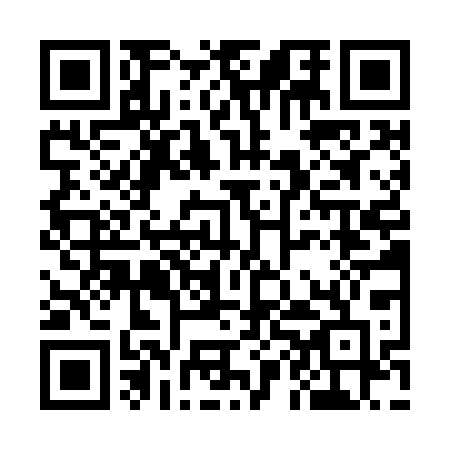 Prayer times for Murphy Cross Roads, Alabama, USAMon 1 Jul 2024 - Wed 31 Jul 2024High Latitude Method: Angle Based RulePrayer Calculation Method: Islamic Society of North AmericaAsar Calculation Method: ShafiPrayer times provided by https://www.salahtimes.comDateDayFajrSunriseDhuhrAsrMaghribIsha1Mon4:165:4212:564:438:099:352Tue4:175:4212:564:438:099:353Wed4:175:4312:564:438:099:344Thu4:185:4312:564:448:099:345Fri4:195:4412:564:448:099:346Sat4:195:4412:574:448:099:347Sun4:205:4512:574:448:089:338Mon4:215:4512:574:448:089:339Tue4:215:4612:574:448:089:3210Wed4:225:4612:574:448:089:3211Thu4:235:4712:574:448:079:3112Fri4:245:4812:574:458:079:3113Sat4:255:4812:574:458:079:3014Sun4:255:4912:584:458:069:2915Mon4:265:4912:584:458:069:2916Tue4:275:5012:584:458:059:2817Wed4:285:5112:584:458:059:2718Thu4:295:5112:584:458:049:2619Fri4:305:5212:584:458:049:2620Sat4:315:5312:584:458:039:2521Sun4:325:5412:584:458:029:2422Mon4:335:5412:584:458:029:2323Tue4:345:5512:584:458:019:2224Wed4:355:5612:584:458:009:2125Thu4:365:5612:584:458:009:2026Fri4:375:5712:584:447:599:1927Sat4:385:5812:584:447:589:1828Sun4:395:5912:584:447:579:1729Mon4:405:5912:584:447:569:1630Tue4:416:0012:584:447:569:1531Wed4:426:0112:584:447:559:14